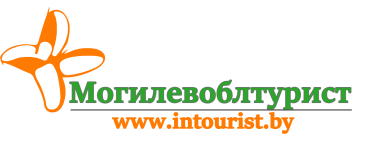 
Идея встречи Новогодней ночи недорого и весело!Предлагаем Вам весело отпраздновать новогоднюю ночь, и отдохнуть в номерах уютного гостиничного комплекса «Родник» в Полыковичском лесу под Могилевом.Программа тура с 31.12.2020г. по 01.01.2021г. (1 ночлег) Стоимость тура с 31.12.2020г. по 01.01.2021г. (1 ночлег) на 1 чел. в руб. В стоимость включено: Проживание в номерах с удобствами на блок (1 ночь), новогодние развлекательная программа  с 31.12.2020г. по 01.01.2021г., банкет 31.12.2020г.Оплачивается дополнительно: 1 января гулянье на улице с угощением на базе отдыха «Динамо», банный комплекс с бассейном (человек  2 часа - 80 рублей), прокат лыж, аренда беседок.Контактные телефоны: +37529 184-84-78, +37529 622-48-1231.12.2020пятница16.00-19.00 Прибытие и размещение. Свободное время. Прогулка по лесу. Подготовка к новогодней ночи.С 21.00 до 03.00 Поздравление гостей - встреча Нового 2021 года.В Новогоднюю ночь Вас ожидают профессиональная ведущая с насыщенной развлекательной программой, конкурсами и юмористическими викторинами за праздничным столом и на танцполе, зажигательная дискотека до утра, а также новогодний банкет, где сможете насладиться ОЧЕНЬ вкусными блюдами. Спиртные напитки в банкетное меню не включены.01.01.2021субботаНочлег в номерах комплекса.Отъезд до 17.00.*За дополнительную оплату (35,00 рублей):Вы прогуляетесь по лесу - 600 м. до базы отдыха «Динамо», где вам предложат участие в программе на свежем воздухе.С 12.00 до 16.00 развлекательная программа на свежем воздухе «В поисках Новогодних приключений». Вас ждет завтрак в национальном стиле «Домашняя кухня»: наваристая уха (обязательно захотите добавки), ароматные блины с мёдом, домашним вареньем и конечно аппетитные драники (вкус как в детстве у бабушки). Здесь найдут развлечения не только взрослые, но и дети: музыка, конкурсы, загадки, катание на санях и прогулки по великолепному зимнему лесу.С 10.00 - 12.00  русская баня на базе отдыха «Динамо»  с бассейном, бильярдная комната каминный зал, (за дополнительную плату). Предварительный заказ.Категория номеровВзрослыеДети с 6 лет до 12 лет –детское банкетное меню(до 6-х лет бесплатно - без места на банкете и без  предоставления спального места)Стандарт (2 ,3местный)100,00 руб. 60,00 руб.Люкс 130,00 руб.70,00 руб. 